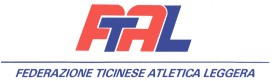 www.ftal.chCoppa Ticino CrossSocietà organizzatrice:ISCRIZIONILe iscrizioni devono essere inoltrate alla società organizzatrice almeno 3 giorni prima della gara.Società:Responsabile:Tel. Privato:Indirizzo:Tel. Ufficio:NPA e Luogo:Email:CognomeNomeAnnoCategoria123456789101112131415161718192021222324252627282930